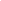 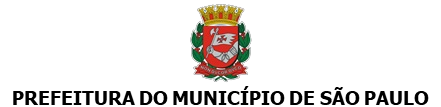 SECRETARIA MUNICIPAL DE DIREITOS HUMANOS E CIDADANIACoordenação de Promoção da Igualdade RacialRua Libero Badaró, 119, 9º Andar - Bairro Centro - São Paulo/SP - CEP 01009-000 Telefone: 11-2833-4307PROCESSO 6074.2020/0004790-1Ata SMDHC/CPDDH/CPIR Nº 089724891São Paulo, 27 de novembro de 2023.ATA DA 8ª REUNIÃO ORDINÁRIA DO CONSELHO MUNICIPAL DE DEFESA E PROMOÇÃO DA LIBERD RELIGIOSA DA CIDADE DE SÃO PAULO (COMPLIR)No dia 18 de agosto de 2023 às 14h, reuniram-se de forma remota, por meio da plataforma Microsoft Teams, os integrantes do Conselho Municipal de Defesa e Promoção da Liberdade Religiosa da cidade de São Paulo (COMPLIR), conforme relação nominal descrita ao final deste documento, para a 8ª Reunião Ordinária do Conselho. O Presidente do colegiado, Bruno Vicente Pimentel, iniciou a reunião com os devidos agradecimentos aos Conselheiros e ao verificar a presença de quórum por meio da lista de presença, foram debatidas as seguintes pautas; convocação de Reunião Extraordinária com pauta única para alteração do Regimento Interno; diagramação e impressão do folder de divulgação que constará orientações a respeito de denúncias contra a intolerância religiosa; sugestão do Conselheiro Emerson sobre a criação de podcasts e videocasts como material de divulgação a serem publicados nas páginas das redes sociais Secretaria Municipal de Direitos Humanos e Cidadania; convite de Rosângela Araújo, da Biblioteca Municipal Menotti Del Picchia, para (bate papo sobre intolerância religiosa em duas escolas) que ficam no entorno na nossa biblioteca, ação interventiva com crianças, jovens e pais para pautar as religiões de matrizes africanas e o combate ao racismo religioso e pedido do Núcleo de Educação para as Relações Étnico-Raciais (NEER); representante da Secretaria da Educação no Colegiado solicitando uma atividade formativa com os agentes de formação das Delegacias Regionais de Ensino - DRE Eva referente a organização de formação com os membros do Colegiado na Secretaria Municipal de Educação. Foram realizados os seguintes encaminhamentos: 1. Contato com Rosângela para consolidar as tratativas de uma ação interventiva com crianças, jovens e pais para pautar as religiões de matrizes africanas e o combate ao racismo religioso; 2. Criação de um GT composto pelo os conselheiros Sueli Plácido, André Alcântara, Roberto Ugolini, Sueli Camargo (que ajudará na organização), Kelly Angelis, Maria Candeias, Daniel Souza para a formação de multiplicadores; 3. envio do termo de doação do logo; 4. alinhamento com André Moreira e Eva referente a promoção de uma formação com os membros do Colegiado na Secretaria Municipal de Educação, com data prevista para debate na 9ª Reunião Ordinária, que ocorrerá dia 15 de setembro de 2023. Sendo o que havia para o momento, deu-se por encerrada a reunião às 17h:30min e, para constar, eu, Bruno Vicente Pimentel, lavrei a presente ata, que após lida e aprovada, segue assinada por mim e pelos demais participantes. Participantes da 8ª Reunião Ordinária do Conselho Municipal de Defesa e Promoção da Liberdade Religiosa da cidade de São Paulo, ocorrida em 18 de agosto de 2023:Representantes do Poder Público:Secretaria Municipal de Direitos Humanos e Cidadania:Bruno Vicente Pimentel; Kauã Sabino Condenso.Secretaria Municipal de Educação:André de Pina Moreira.Secretaria Municipal de Desenvolvimento Econômico e Trabalho: Luciana Oliver Perez Quintas de Moraes;Maria das Candeias Vieira Pinto.Secretaria Municipal das Subprefeituras Lucimara Castilho de Souza.Secretaria Municipal de Assistência e Desenvolvimento Social: João Carlos Batista.Secretaria Municipal de Verde e Meio Ambiente:André Alcântara.Secretaria Municipal da Saúde:Fábio Henrique Salles; Domingos Dario Silva de Sá.Secretaria Municipal de Cultura Fernanda Carvalho Costa.Representantes da sociedade civil organizada:Associação Comunitária São Mateus – ASCOM Cleuma Maria dos Santos Moraes.Igreja Cristã Amando Vidas Sueli Plácido dos Santos Silva.Representantes dos segmentos religiosos, ateus, agnósticos e grupos tradicionais: Associação Um Dia Feliz - CandombléRoberto Vinicius Ugolini.Igreja Evangélica Bola de Neve – Evangélico Daniel Francisco de Souza.Instituto CEU Estrela Guia – Umbanda Kelly Sanchez de Angelis.Núcleo Espírita Esperança de Vida - Espírita Edgard Padula.Essência Cultural do Espírito Nativo da Floresta - ECENF – Xamanismo Marco Antônio Magerowski.Mitra Arquidiocesana de São Paulo – Católico: Sueli Maria de Lima Camargo.Religião Budista Honmon Butsuryu Shu do Brasil – Budismo: Jucilene Cristina Teixeira Alves.Convidada do Vereador Atílio Francisco: Patrícia.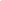 EncaminhamentosBRUNO VICENTE PIMENTEL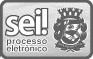 Assessor(a) IIEm 28/11/2023, às 13:04.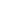 A autenticidade deste documento pode ser conferida no site http://processos.prefeitura.sp.gov.br, informando o código verificador 089724891 e o código CRC 32EC5F57.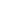 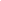 N.Descrição dos encaminhamentosResponsávelPrazo01Contato com Rosângela para consolidar as tratativas de uma ação interventiva para pautar as religiões de matrizes africanas e o combate ao racismo religioso.Bruno Vicente Pimentel.02Criação de um GT composto pelo os conselheiros.Sueli Plácido, André Alcântara, Roberto Ugolini, Sueli Camargo, Kelly Angelis, Maria Candeias e Daniel Souza.03Envio do termo de doação do logo.Sueli Camargo.04Alinhamento referente a promoção de uma formação com os membros do Colegiado na Secretaria Municipal de Educação.Bruno e André Moreira.